КОММЕРЧЕСКОЕ ПРЕДЛОЖЕНИЕ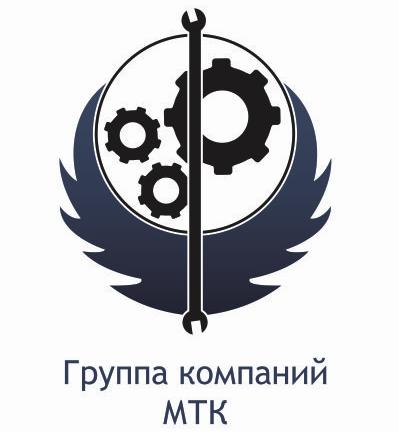 Группа компаний ООО «МТК» совместное Российско-Китайское предприятие, занимающаяся поставкой спецтехники (бульдозеры, погрузчики, самосвалы, автокраны и др.), а так же запасных частей к ней, производства КНР. Имея большой опыт и слаженный коллектив, готова осуществить поставку спецтехники для нужд вашей организации: Самосвал Shaanxi Shacman (6 x 4)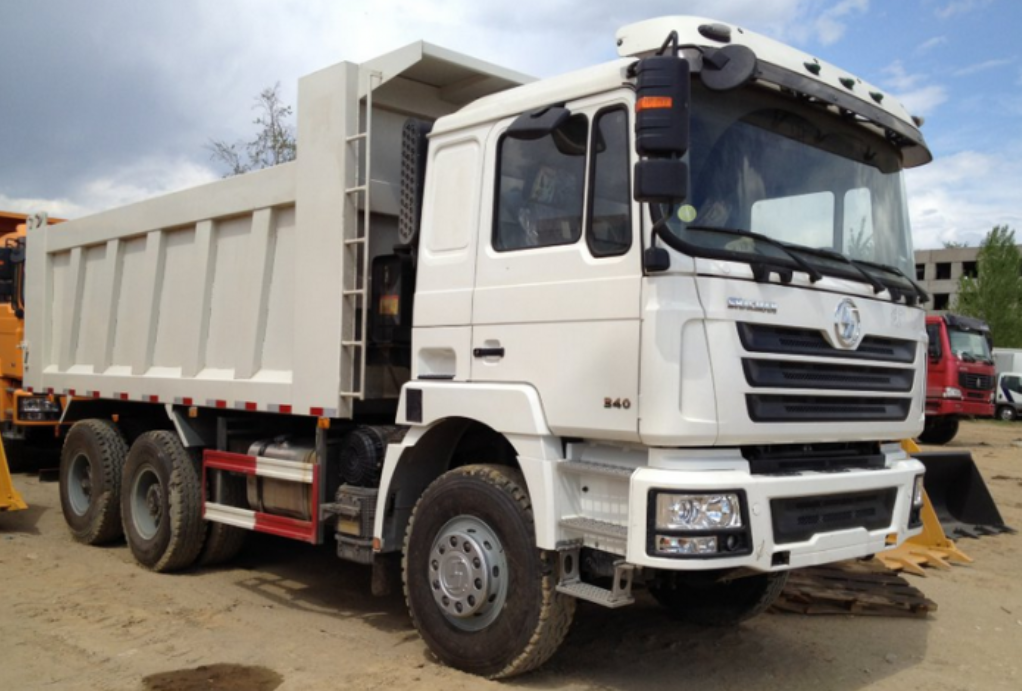 Весовые параметры и нагрузкиСнаряженная масса, кг 15700
Полная масса, кг 25 000
- на передний мост, кг 7 000
- на заднюю тележку, кг 18 000Самосвальная платформаОбъем платформы, м3 19,32
Угол подъема платформы, град. 50Размеры кузова, см5600x2300x1500
толщина дна 8мм, 
боковые стены 4мм,
подогрев кузоваДвигательмодель двигателя: WP 10.336E40 
евро IV номинальная мощность, кВт (л.с.): 250/340
максимальный крутящий момент, Н.м (кгс.м) :
1250/1200-1600
тип: дизельный с турбонаддувом.Коробка передачтип: механическая с синхронизаторомПередняя осьЗависмая,
2 полуэллиптические рессоры
с амортизаторми со стабилизатором
поперечной устойчивостиЗадняя тележкаЗависмая, балансирная,
2 полуэллипт-кие рессоры с реактивными тягами
со стабилизаторами поперечной устойчивостиШиныПневматические, 
радиальны, 18 слойныеРулевое управлениетип: рулевой механизм ZF 8098
гидроусилительКабинаMAN F 3000, цельнометалическая,
двухдверная откидывающая вперед,
спальник  